Thank you for registering for the Canadian Parents for French Alberta & NWT French Family Fun Weekend.  We have planned a fun-filled family weekend of French and bilingual activities for French and non-French speakers, based out of Château Jasper (96 Geike St.) Jasper, Alberta. This will be an opportunity for students to use and practice French outside of their school setting from Friday, February 23– Sunday, February 25, 2024. Please take a moment to read through everything below as some action is required on your part for your children to be able participate in all the activities.Please take a moment to read our updated:*CPF Liability Waiver***Please take a moment to complete the following waivers & forms****Medical waiver for all Youth under 18 including those of babysitting age:https://waiver.smartwaiver.com/w/aeme1tnw2cwfsflcfbmma/web/*Jasper Riding Stables waiver: https://waivers-ui.xola.com/templates/62446448fff1b169dc19d153/preview?orderId=6597104bb2fa0b6c20043071&itemId=6597104bb2fa0b6c20043072&tag=19035dThere is a swimming pool at the hotel so you may want to bring your swim suits. Pool, Hot Tub.Please note that any food allergies/needs are accommodated for at all hotel meals and during Saturday's youth programming.  Most meals are buffet style and platters will be labeled, should a further accommodation be needed please let hotel staff know.Schedule:*Times & activities may vary slightly (weather dependant etc.)Friday, February 23 Hotel check in any time after 4 pm.  You will be required to leave a credit card number upon check-in for any incidentals. Room charges and taxes have been covered by CPF through your registration fee.   6:00pm – 9:00pm:  Welcome in the lobby. Look for our CPF banner and welcome booth table in the lobby.Pick up your pre-purchased CPF Logo wear from our table. Pre-purchase till Friday, February 2, 2024 at 11:59pm MSThttps://frenchfamilyfunweekend.itemorder.com/shop/home/Opportunity to purchase some exclusive CPF drinkware. Only available at the event.If you arrive in Jasper later in the evening and we are no longer in the lower lobby we will register you with us Saturday morning. Saturday, February 24 7:00 -8:30 am:     Breakfast is at the Lobstick Lodge in Skyline Room; this is included in package. Our "welcome booth" will also be set up for those who arrived later than 9:00 pm on Friday.  Please note the Lobstick Lodge is right next door to Chateau Jasper.8:30:     Children must be in the lobby at Château Jasper to commence age-appropriate sociocultural activities.  They will be transported to the Palisades Centre. The staff from the Palisades will be running the activities for us from this location. Most of the youth activities are outdoors, it is recommended that all youth dress in layers and have warm outdoor clothes. CPF Staff will have hand sanitizer and extra masks with them for youth to use.Some of the activities the youth will participate in are: Scavenger Hunt, Group games in Tipi Field, Winter Story Time, exploring with Magnifying glasses, winters walk, wildlife camera photoshoot, survival skills such as shelter building, fire building, big foot skis etc. , GPS course and lots and lots of Games.Please wear provided name tags.While many of the youth activities are outdoors, it is recommended that all youth have at least one (1) mask with them to put on while indoors should they choose to do so or should you as parents direct them to do so. Staff will carry extra masks with them.We require youth bring a backpack to hold their items including snacks provided by CPF Alberta. Please no grocery style bagsPlease send them with a full water bottle.Youth MUST be prepared to be outdoors for the majority of Saturday’s events (they will be going between the shelter and outdoors) and mountain weather can be cold at this time of year so please ensure that they bring appropriate outerwear; this includes a toque, ski-pants, boots, mittens/gloves etc. 8:45 – 10:45: – *Babysitting service is available for those under 5 (Free of charge) *Minimum of three (3) kids pre-registered for babysitting in order to provide this service. Please check with us on site to confirm location. Must complete Medical waiver please.*Babysitting will only be provided if numbers warrant (minimum 3 kids)9:00 - 10:30:   Parent Information Session- – by Anne-José Villeneuve, PhDIn this session, parents will learn about some social and linguistic benefits of bilingualism, and will discover ways to support students' French learning journey. Activities will include a demonstration of "le parler bilingue" and a sharing circle about the joys and challenges of raising youth in two or more languages.  Anne-José Villeneuve is an Associate Professor of French Linguistics at Campus Saint-Jean and Adjunct Professor in the Department of Linguistics at the University of Alberta. Through her research, teaching and service to diverse communities, she seeks to demystify the links between language, diversity and equity. Originally from Montréal, she embraces her Québécois-Haitian heritage and her multilingual life journey.10:30 - 11:45 – Free time11:45 - 3:00 - Babysitting service is available for those under 5 (Free of charge).*Babysitting will only be provided if numbers warrant (minimum 3 kids)12:00 - 3:00 – Parent Activity session: Make your own way to Jasper Brewing Co. at 624 Connaught Drive in jasper. Activity cost is $20/person. Must be 18 years of age. (Please pre-book and pay via the Event on CPF website). This permits us to give accurate numbers to the Brewery.Includes Tour & Tasting Lunch is not included and will be on your own tab. Children & Youth participating in programming will be provided a packed lunch. *Excludes those in babysitting service.3:15: Pick children up from babysitting4:15: Children & Youth programming is complete, signed back in by parents at Chateau Jasper.4:15 – 5:30: Free time 5:30-6:30: Dinner at the Lobstick Lodge in the Skyline Room - included in package.  Extra drinks including adult beverages can be purchased at the onsite bar. Please ask the wait staff for assistance. 7:00 – 8:00: Family Entertainment – Join us in the Skyline room at the Lobstik Lodge for an evening of fun family Entertainment with Folklofolie!A wild violin, a solid guitar and a powerful voice are highlighted in this colourful and emotional show! Through a vast repertoire ranging from folk to traditional, Celtic to folk, the group offers musical performances that are brilliant and entertaining at the same time. The unequivocal success of the FolkloFolie show results from the symbiosis between the finesse of the humorous animation and the interaction with the public, always eager to take part in this very amusing musical event. Whether for a dance step, a singing turn or the manipulation of a musical instrument, the audience undoubltly becomes the star of the show.Sunday, February 257:00 - 09:30      Breakfast at the hotel- Château Jasper, Silverwater Grill and Lounge, this is included in package. Breakfast vouchers will be given to you by the hotel staff upon your check-in.                            Check out of hotel. 10:00 - 12:00   - Family activities at Pyramid Lake. Bring your skates, helmets, hockey sticks & pucks, cross-country skis and/or snowshoes to use at the lake & arena. There is limited equipment on-site to use. There will also be a bonfire with s’mores and hot chocolate.Jasper Riding Stables will provide our group with sleigh rides. Please, complete the waiver for yourself and your minors please in order to participate.Jasper Riding Stables waiver: https://waivers-ui.xola.com/templates/62446448fff1b169dc19d153/preview?orderId=6597104bb2fa0b6c20043071&itemId=6597104bb2fa0b6c20043072&tag=19035dThere are several boxes to check off: 1st one is at the top Please read carefully in red writing2nd one is at the end of the long paragraph with red writing3rd is the helmets4th is the electronic waiverPlease remember to dress appropriately for the weather.Saturday Bilingual Youth Programming: Please send your child with:Name tag BackpackFull water bottle1 Face Mask (CPF Alberta will have spare masks, just in case, wipes and hand sanitizer available).Dress appropriately for the weather – Programming INCLUDES outdoor activities. Spare mitts/gloves are highly recommended.If you have any questions, please feel free to email Isabelle at iyeo@ab.cpf.ca Any issues while you are on site please contact:Michael Tryon 780-860-1248Isabelle Yeo – 780-965-4894Donations accepted for CPF Alberta – Our endowment fund details can be found HERE.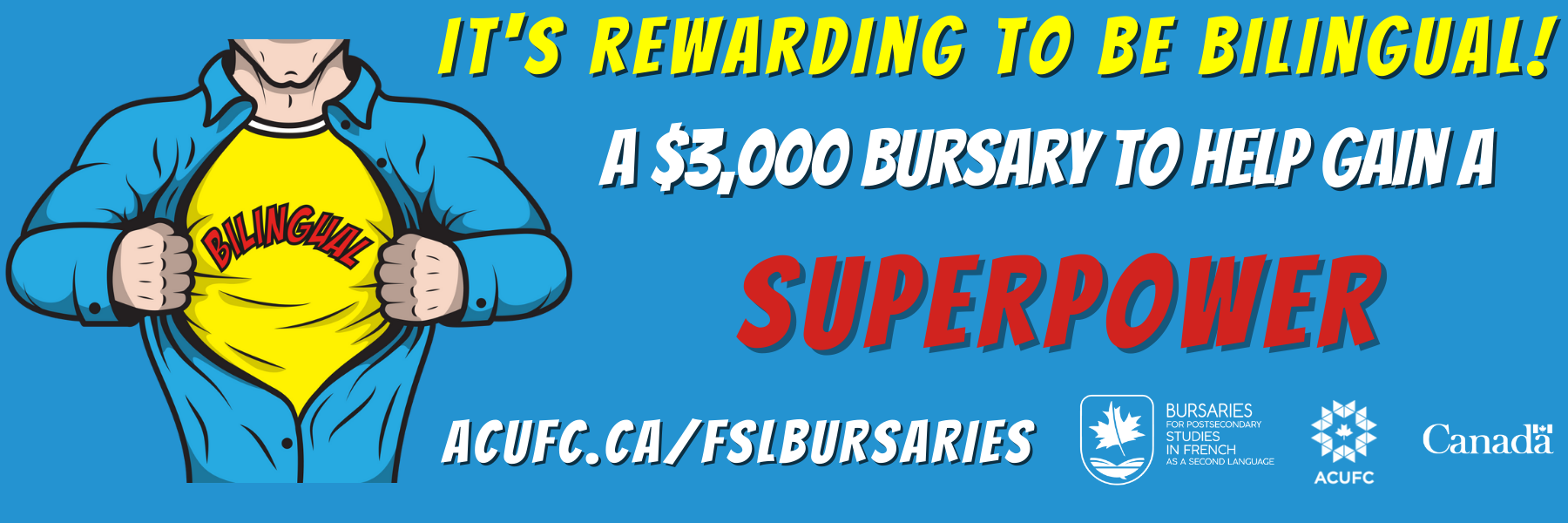 